 BHATTIEmail Address: bhatti.375206@2freemail.comOBJECTIVEResponsible for improving the performance of the team, identifying problems and resolving them. All whilst remaining calm under pressure and making key decision, supervising the workload of the team, allocating specific tasks to individuals and monitoring and supporting their performance.KEY SKILLSNetworking , LAN & WAN , Troubleshooting, Diagnose Fault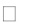 Windows Server , Antiviruses, Update Patch and Security IssuesUpdate IT EquipmentI T  C o m m u n i c a t i o nBoard Level RepairingVMWare Vsphere 6 Installation , ESXi Host Installation and NetworkT eam Building, Decision Making, Communication, Time ManagementPROFESSIONAL EXPERIENCETransport Planning Unit Govt. of Punjab, Pakistan	August 2012 – December 2016IT Manager (Maintain Windows Server, Active Directory, LAN & WAN System Backup, Antivirus and security update patches. (Experience Certificate Attached)Key Responsibilities:Supervising network planning, design, development, and deployment.Assessment and acquisition of new network hardware as required. Managing the data communications needs of the organization.Ensures that data communication within and with outside the organization is reliable and of sufficient capacity to meet business needs.Planning and managing infrastructure servers of the entire department: ActiveDirectory, WINS, DNS, DHCP, Proxy and Internet Security and Acceleration (ISA) Server.ensures the security of Data, Network and Equipment.defining the security policy and making certain that security standards are upheld.ensuring the integrity of any equipment attached to the network; servers, workstations and LAN.Defining and implementation of backup policy.supervised the implementation of CTDAS (Centralized Transport DepartmentTroubleshoot and diagnose the WAN & LAN equipmentManaged Windows Server 2008 & 2012 R2 Active DirectoryInstallation of GIS SoftwareManage and Backup the Windows 2008 &2012 R2 Server DataSurveillance Camera Installation and MonitoringInstallation of Windows 7 , 8 and 10Troubleshoot the problem related in Laptop and Desktop Computer and resolved.WiFi router configurationsMUHAMMAD SHAFIQ BHATTIEmail Address : bhatti.375206@2freemail.com SITA PAKISTAN (Societe Information de Telecommunication AeronauticMarch 2012Field Service EngineerMarch 2009 -Highlight:Maintained Airline corporate offices, Bank corporate branches, Master & Visa Card, and other multinational offices in all our the Punjab.Key Responsibilities:Complete Site installation of network and Cisco Router and Switch and in Coca Cola Pakistan Project and implementationComplete Site installation including Cisco Router and Cisco Switch configuration in PepsiCo (BT) Project and implement.Complete Network and Cisco Router and switches Installation of IMCAN SV (Saudi Airlines).Router Installation in AP Moler ProjectCisco Network Installation of PMI Lakson Tobacco PVT Ltd LHE.Supervised and Managed OBS (Orange Business System) in house and other assigned task.Diagnosed the MTN Main Frame and Passport Network main Frame problem and resolve their issues with relevant authority.Managed, Repair and handle all airlines equipmentCisco Router Installation in Akzo Nobel project in Lahore.Upload the config file, IOS and fault diagnosis of Cisco Series Router and Switch.Successfully delivered solutions for outsourcing, managed services, network and desktop projects for various clients.Complete network installation of Router and Switch in Master and Visa Card in BankAl-Falah and Faisal Bank.MUHAMMAD SHAFIQ BHATTIEmail Address : bhatti.375206@2freemail.comAKSS ASSOCIATESProprietorNovember 1999 - March 2009Key Responsibilities:Repair and maintenance of all Airline Reservation Terminal like W838 , W840,Sigma 8100 , Videcom terminal, Printer like ML182,184, Desktop Personal computer and Ticket Printer like Texas Instrument TI810 TI895e and Documax 3320 .Repair and Board level maintenance of all IER Printer like IER508, IER557, and IER627.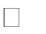 Repair of all Airline Reservation Ticket Printer like Texas Instrument and Documax.Key Responsibilities:Manage Windows NT server, clients and network printers.Troubleshoot the related issues.Network printer and desktop Installation of softwareHighlights:Computer Technician Repair of Reservation Terminal, Printers, Ticket Printers, Modem. IBM Main Frame Server 3850EDUCATIONIntermediate from Board of Intermediate Karachi.Matriculation from Karachi Board.Recognized Certificates:Awards:VIA Award for excellence demonstration of SITA Values 2009One Day Airline Automation Training in Turkey Istanbul (5th Mar 2012)3MUHAMMAD SHAFIQ BHATTIEmail Address : bhatti.375206@2freemail.com Key Trainings:COMPTIA +A (Essential + Practical) 40 Hrs online training in SITA PORTALCISCO TRAINING 40 Hrs online training in SITA PORTALVMWARE ESXi Host Installation VMWARE Vsphere ClientOne Day Airline Automation Training in Turkey Istanbul (05th March 2012)Effective team member of OBS DATA Centre (Orange Business System)SITE Move of TG (Thai Airways) Karachi officeLAN cabling in BA (British Airways) cargo office.LAN Cabling in SITA Karachi OfficeNetworking and Legacy network setup in SV (Saudi Airline) cargo,Legacy Networking of Karachi Booking office including cabling, installation W838 terminals, Document printers and Ticket printersTELENEX project in KHI SITA / Equant network.	Legacy  Networking  of	DairyLand  Factory  including  cabling  of  LAN	andInstallation of Windows NT and it WorkstationComplete LAN Cabling of BG (Bangladesh Airline) Office Karachi.PERSONAL INFORMATION Birth Date: 11th Jan 1972 (Age: 45)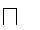  Gender: Male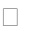 Marital Status: MarriedNationality: Pakistani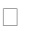 Number of Dependants:4Languages:	English and UrduPakistan Bahria College (Pakistan Navy)1998 - 1999Computer Lab AssistantPIA Airline Network Department1992 - 1997Department Sales Manager, Retail/WholesaleBachelor of Computer and Information Technologies BCIT (Honor) from2002 - 2006Jamshoro University (Sindh)•  CAT Industrial Electronic from Petroman Institute PERAC1990 - 1991